На основу члана 11. и  23. став 4. Покрајинске скупштинске одлуке о буџету АП Војводине за 2024. годину („Службени лист АПВ”, број 45/23) и члана 6. Уредбе о средствима за подстицање програма или недостајућег дела средстава за финансирање програма од јавног интереса која реализују удружења („Сл.гласник РС“, бр. 16/2018), a  у вези са Покрајинском скупштинском одлуком о програму заштите, уређења и коришћења пољопривредног земљишта на територији Аутономне покрајине Војводине у 2024. години, („Службени лист АПВ“, број 45/2023) и Упутства о обавези дефинисања везе између утврђеног јавног интереса и финансирања програма који реализују удружења ( „Службени лист АПВ”, број 1 /20) покрајински секретар за пољопривреду, водопривреду и  шумарство доноси, расписујеК О Н К У Р Сза доделу средстава за подстицање програма или недостајућег дела средстава за финансирање програма од јавног интереса који су значајни за заштиту и спасавање од пожара у 2024. години а које реализују удружењаЦИЉ И ПРЕДМЕТ КОНКУРСА Овај конкурс Покрајински секретаријат за пољопривреду, водопривреду и шумарство расписује за доделу средстава за подршку и подстицање програма или недостајућег дела средстава за финансирање програма од јавног интереса који су значајни за заштиту и спасавање од пожара у 2024. години а које реализују удружења.Циљ јавног конкурса: Подизање свести грађана о значају активности добровољноих ватрогасних  друштава, популаризација добровољног ватрогаства као и подизање нивоа знања и вештина припадника добровољних ватрогасних друштава . Предмет конкурса јесте додела бесповратних средстава за реализацију програмских активности опремања надлежних служби опремом за гашење пољских пожара на пољопривредном земљишту.           Конкурс се објављује у „Службеном листу АПВ“, у дневном листу „Дневник“, на званичном сајту Покрајинског секретаријата и порталу е-Управе.   2.         ВИСИНА И НАМЕНА ПОДСТИЦАЈНИХ  СРЕДСТАВАЗа реализацију активности предвиђено је укупно 20.000.000,00 динара.Бесповратна средства за подршку инвестиција по овом конкурсу утврђују се у износу до 100% од укупне вредности инвестиције, за пријаве поднете од стране добровољних ватрогасних друштава.Приликом обрачуна, узима се вредност инвестиције са укљученим порезом на додату вредност (ПДВ).Максималан износ бесповратних средстава који се додељује по једној пријави износи до 600.000,00 динара. Подносилац пријаве може поднети само једну пријаву на конкурс. Бесповратна средства која се додељују по овом конкурсу намењена су за набавку:Радне заштитне униформе-радна заштитна јакна и панталоне које морају обезбедити адекватну заштиту ватрогасаца при интервенцијама на отвореном. Радне заштитне униформе морају се разликовати од радних заштитних униформи које у свом раду користе ватрогасци спасиоци у Сектору за ванредне ситуације. Набавка друге опреме дефинисане Правилником о условима у погледу материјално-техничке и кадровске опремљености добровољних ватрогасних јединица („Службени гласник РС", број 90/2019) и набавка опреме за одржавање исте.КОРИСНИЦИ СРЕДСТАВА      	Право учешћа на конкурсу имају:Добровољна ватрогасна друштва са седиштем  у Аутономној покрајини Војводини, за подстицање програма или недостајућег дела средстава за финансирање програма који су од јавног интереса из ове области, на који је сагласност дао Ватрогасни савез Војводине,  које испуњава услове прописане Законом о добровољном ватрогаству, и које је као такво уписано у Регистар удружења,Добровољно ватрогасно друштво мора бити основано најкасније 2021. године.Добровољно ватрогасно друштво мора имати минимум 9 (девет) чланова. Добровољно ватрогасно друштво не може бити у поступку ликвидације, стечајном поступку  или под привременом забраном обављања делатности. ПОТРЕБНА ДОКУМЕНТАЦИЈА КОЈОМ СЕ ДОКАЗУЈЕ ИСПУЊЕНОСТ УСЛОВА ЗА  УЧЕШЋЕ НА КОНКУРСУДокументација коју на конкурс достављају добровољна ватрогасна друштвачитко попуњен образац пријаве са обавезним потписом и печатом подносиоца пријаве;читко попуњен образац – „Листа чланова удружења” са обавезним потписом и печатом подносиоца пријаве;очитана/фотокопија личне карте одговорног лица;програм/пројекат добровољног ватрогасног друштва који се подстиче/финансира, који садржи мере и циљеве у области заштите од пожара на који је сагласност дао Ватрогасни савез Војводине; сагласност Ватрогасног савеза Војводине на програм/пројекат добровољног ватрогасног друштва који се подстиче/финансира; списак опреме која се набавља (у списку опреме је потребно таксативно навести опрему по врсти, количини и цени). Списак треба да буде потписан од стране одговорног лица и оверен печатом;предрачун потенцијалног добављача опреме са ценама за опрему која се набавља;изјаву подносиоца пријаве у ком Регистру и под којим бројем је добровољно ватрогасно друштво регистровано, да би Покрајински секретаријат по службеној дужности могао да прибави решење о упису у регистар;фотокопија потврде о пореском идентификационом броју;уверење Пореске управе о томе да је подносилац пријаве измирио пореске и друге јавне дажбине закључно са 31.12.2023. године;фотокопија Статута добровољног ватрогасног друштва коју је оверила Агенција за привредне регистре;изјава подносиоца пријаве да по истом основу није остварио подстицај од другог даваоца средстава, односно  да иста намена средстава није предмет другог поступка коришћења подстицаја у 2024.години;изјава подносиоца пријаве о непостојању сукоба интереса иинтерни акт о антикорупцијској политици .Подносилац пријаве на образцу изјаве треба да се изјасни о томе да ли ће документацију под тачком 11. прибавити сам или је сагласан с тим да је прибави Покрајински секретаријат, по службеној дужности.ВРЕМЕНСКИ ОКВИР КОНКУРСА          Конкурс је отворен закључно са 19.04 2024. године.ОБИМ АКТИВНОСТИ И ПОСТУПАЊА ПОКРАЈИНСКОГ СЕКРЕТАРИЈАТА Комисију за израду конкурса и правилника и поступање по конкурсима Решењем образује покрајински секретар за пољопривреду, водопривреду и шумарство.Број лица потребних за спровођење реализације је 5.Комисија је дужна да изради текст конкурса, правилника, прима и обрађује пристигле пријаве.Након обрађивања пријава Комисија сачињава записник са предлогом одлуке, одлуку,  сачињава предлоге уговора и извештаје пред закључење уговора и израђује друге акте које доноси покрајински секретар у вези са Конкурсом. ПОСТУПАК ДОНОШЕЊА ОДЛУКЕПоступак доношења одлуке регулисан је у складу са Уредбом о средствима за подстицање програма или недостајућег дела средстава за финансирање програма од јавног интереса која реализују удружења („Сл.гласник РС“, бр. 16/2018), а на основу које  је донет  Правилник о додели средстава за подстицање програма или недостајућег дела средстава за финансирање програма од јавног интереса који су значајни за заштиту и спасавање од пожара у 2024. години а које реализују удружења, који је објављен у „Службеном листу АПВ“, на званичном сајту Покрајинског секретаријата и  порталу е-Управе. ВРЕМЕ ЗАКЉУЧЕЊА УГОВОРА  Време закључења уговора јесте 15 дана од дана доношења одлуке о додели средстава.  УСЛОВИ КОРИШЋЕЊА СРЕДСТАВАсредстава за подстицање се додељују бесповратно;средства опредељена за ову намену могу бити додељена за програмске активности предвиђене за 2024.годину; подносилац може поднети само једну пријавубесповратна средства исплаћиваће се у складу са следећом динамиком:Бесповратна средстав ће се исплаћивати у складу с приливом средстава у буџет АП Војводине у висини од    100% након закључења уговра на наменски индиковани број подрачуна Управе за трезор, а након достављања, од стране корисника, менице и меничног овлашћења за извршење обавеза по Уговору.Приликом правдања бесповратних средстава корисник је у обавези да Покрајинском секретаријату достави следећу документацију:Извештај о наменском утрошку средстава најкасније до  01.09.2024.године.•	оригинал рачун за набавку предметне инвестиције. Спецификација опреме треба да садржи основне карактеристике и опреме (подаци исказани у обрасцу пријаве морају бити исти као у рачуну);•	отпремница за набавку предметне инвестиције за коју је у складу, са посебним прописима, утврђена обавеза издавања отпремнице;•	доказ о извршеном плаћању предметне инвестиције и то извод издат од стране Управе за трезор;Комисија неће узимати у разматрање пријаве:којe су  поднетe пре објаве Конкурса; којe су поднетe након истека рока који је прописан Конкурсом;које су поднела лица која немају право да учествују на Конкурсу;сваку наредну пријаву истог подносиоца у текућој календарској години;послате факсом или електронском поштом;које су поднете од стране удружења која су користила подстицајна средства овог секретаријата и Министарства пољопривреде, шумарства и водопривреде, а нису оправдала наменско и законито коришћење тих средстава.10.  НАЧИН ДОСТАВЉАЊА ПРИЈАВА И РОКОВИПријаве с траженом документацијом доставити ПОШТОМ НА АДРЕСУ:Покрајински секретаријат за пољопривреду, водопривреду и шумарствоБулевар Михајла Пупина 16, 21000 Нови Сад с назнаком  „Ј А В Н И  К О Н К У Р С за                  доделу средстава за подстицање програма или недостајућег дела средстава за финансирање програма од јавног интереса који су значајни за заштиту и спасавање од пожара у 2024. години а које реализују удружења ”.лично на писарници покрајинских органа Управе у згради Покрајинске владе АП Војводине, сваког радног дана од 9 до 14 часова.електронским путем - АгроСенс платформа на начин описан у Упуству о начину подношења електронске пријаве и електронском општењу између органа.11.  КОНТАКТ ЗА ДОДАТНЕ ИНФОРМАЦИЈЕДодатне информације можете добити путем телефона: 021/4874546 од 10 до 14 часова.12.  ИНФОРМАЦИЈЕ О МОГУЋНОСТИ ПРЕУЗИМАЊА ДОКУМЕНТАЦИЈЕ  У ЕЛЕКТРОНСКОЈ   ФОРМИ Текст конкурса, образац пријаве, образац листе чланова удружења, образац изјаве и Правилник  се могу се преузети са (www.psp.vojvodina.gov.rs).ПОКРАЈИНСКИ СЕКРЕТАР                                                                                                                                                         Владимир Галић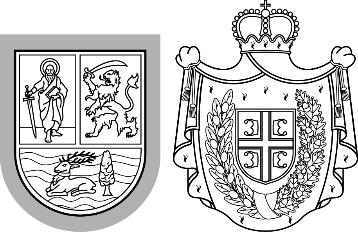 Република СрбијаАутономна покрајина ВојводинаПокрајински секретаријат запољопривреду, водопривреду и шумарствоБулевар Михајла Пупина 16, 21000 Нови СадТ: +381 21 487 44 11; 456 721 F: +381 21 456 040  psp@vojvodina.gov.rsРепублика СрбијаАутономна покрајина ВојводинаПокрајински секретаријат запољопривреду, водопривреду и шумарствоБулевар Михајла Пупина 16, 21000 Нови СадТ: +381 21 487 44 11; 456 721 F: +381 21 456 040  psp@vojvodina.gov.rs              БРОЈ:  000964795 2024 09419 006 001 000 001              БРОЈ:  000964795 2024 09419 006 001 000 001  ДАТУМ: 12.03.2024. године